NHS Standard Contract 2015/16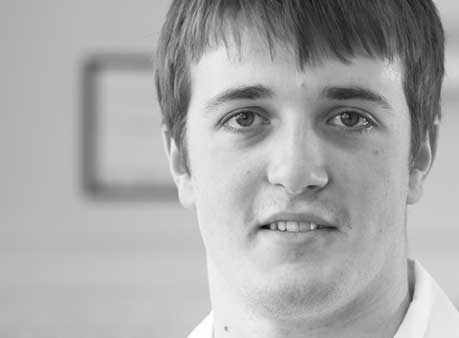 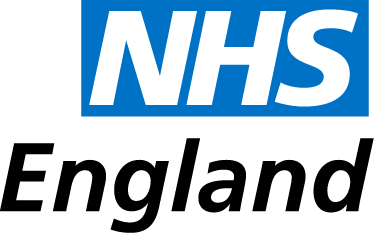 Discussion paper for stakeholders – response documentVersion number: 1First published: August 2014Updated: NAPrepared by: NHS Standard Contract TeamGateway reference: 1754NHS Standard Contract for 2015/16Discussion paper for stakeholders - response documentThis document is provided for you to use when providing your comments on the NHS Standard Contract for 2015/16 discussion paper for stakeholders.  Please expand the response boxes as required.  Please send your comments, by Friday 12 September 2014, to:england.contractsengagement@nhs.netDetails of person completing this response documentKey issues on which we would welcome feedbackKey issue 1 		The Contract as a commissioning leverKey issue 2 		Changes made to the Contract for 2014/15Key issue 3		Mandated use of the NHS Standard ContractKey issue 4		Tailoring the contract for different service typesKey issue 5		NHS England as direct commissionerKey issue 6		Grant agreementsKey issue 7	Contract management (General Condition 9) and financial sanctionsKey issue 8		Never EventsKey issue 9		Sub-contracting (General Condition 12)Key issue 10		Dispute resolution (General Condition 14)Key issue 11	Managing activity and referrals (Service Condition 29)Key issue 12	Information flows, payment and financial reconciliationKey issue 13	The electronic contract system Key issue 14	Staff engagement and equalityKey issue 15	Minimising redundancy costs when senior NHS staff are subsequently re-employedKey issue 16	Contract support from NHS EnglandOther issuesHow to respondPlease send the completed response document, by Friday 12 September 2014, to:england.contractsengagement@nhs.netName and job titleOrganisationEmailPhoneQuestion 1To what extent should the NHS Standard Contract be used to support longer term strategic changes in local health systems? Would you propose any specific changes to the NHS Standard Contract to strengthen the ability of commissioners to use it to support the longer term strategic direction in local health systems?Question 2How are the changes we made for 2014/15 working in practice? Have they delivered benefits? Have they caused any problems in practical implementation?Question 3Are commissioners now routinely using the NHS Standard Contract for all their commissioned healthcare services other than primary care? If not, for which services are locally-designed contracts still being used? Are there specific problems with the format or content of the Standard Contract which are causing this?Question 4Are there conditions within the Contract which are inappropriate or redundant for particular service types? Where would alternate provisions be appropriate, and where would the omission of particular provisions be appropriate, because they do not add value?Question 5Would it be clearer if certain national requirements of NHS England as direct commissioner of services were built into the nationally-mandated text of the NHS Standard Contract (but perhaps to be included or excluded by appropriate selection of option via the eContract system)? Question 6Would commissioners welcome publication by NHS England of a model grant agreement template? Do you have a form of grant agreement which you have used successfully with voluntary sector providers which you would be happy to share with us?Question 7Do commissioners use the Contract Management provisions in practice? Do these work effectively? Do the potential financial sanctions in the Contract Management process act as an effective incentive for providers to remedy poor performance? Are sanctions pitched at an appropriate level?Is there a need for further non-financial levers, aligning commissioner powers under the Contract with action by regulators?Question 8Would you support changing the focus of Never Event sanctions for 2015/16, to focus on dis-incentivising failure by providers to report Never Events?Question 9What would constitute a proportionate approach to commissioners having oversight of provider sub-contracting arrangements? Are the expectations in the current Contract on sub-contracting unreasonable or unrealistic – and, if so, why? Should we review and clarify our definitions and guidance on sub-contracting? We have received requests to publish a non-mandatory template for sub-contracts – would this be helpful?Question 10How frequently do commissioners and providers follow the formal dispute resolution process – or are they usually able to resolve in-year differences informally? Is the process of Expert Determination set out in the Contract workable in practice? Is there sufficient clarity about the basis on which disputes relating to the agreement of a new contract should be handled? Would further national guidance in this area be helpful?Question 11Do commissioners use the activity management provisions in SC29 in practice? Are there some service types for which the provisions are simply not relevant at all? Do the provisions strike the right balance between commissioner and provider responsibilities and create strong enough incentives for each?Question 12Are any specific aspects of information, payment and reconciliation processes set out in the contract unclear? Is the overall reporting burden appropriate? Do the nationally-mandated Reporting Requirements in Schedule 6B cover all of the core information which commissioners require for any contract? Is there a case for including a specific requirement in the Contract so that any claim for a provider for payment must be backed by datasets at individual patient level?Question 13What would encourage you to make greater use of the eContract system? Is the key requirement to have a basic system which works reliably from the start of the contracting round?Question 14Would you support the additions and amendments to the NHS Standard Contract for 2015/16 (as detailed in s3.14 of the NHS Standard Contract for 2015/16 Discussion paper for stakeholders)?Question 15How could the NHS Standard Contract be used to create appropriate incentives for providers and commissioners, in terms of the re-hiring of senior NHS staff in receipt of redundancy pay from their previous NHS employer?Question 16How can the NHS Standard Contract team better support commissioners and providers using the Contract at local level? In particular, how useful is our Contract Technical Guidance, and do you have suggestions for additional topics which need to be covered in it?Question 17We are happy to receive suggestions for improvement to any other aspects of the NHS Standard Contract. Please feel free to cover further topics here.